乳幼児期の成長の記録２１０か月児健診　　　　　　　　　　　　年　　　月　　　日　（　　　か月　　　日）身長　　　　ｃｍ　、体重　　　　ｇ、カウプ指数　　　　　　計測日　　　　年　　月　　日はいはいをしたのはいつですか。　　　　　　　　　　　　　　　　　（　　月　　日頃）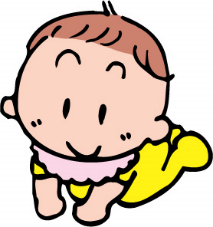 つかまり立ちをしたのはいつですか。　　　　　　　　　　　　　　　（　　月　　日頃）指で、小さい物をつまみますか。　　　　　　　　　　　　　　　　　　はい　　いいえ機嫌よく一人遊びができますか。　　　　　　　　　　　　　　　　　　はい　　いいえ後追いをしますか。　　　　　　　　　　　　　　　　　　　　　　　　はい　　いいえ自由記載欄１歳６か月児健診　　　　　　　　　　　年　　　月　　　日　（　　　歳　　　か月）身長　　　　ｃｍ　、体重　　　　ｇ、カウプ指数　　　　　　計測日　　　　年　　月　　日ひとり歩きをしたのはいつですか。　　　　　　　　　　　　　　（　　　歳　　月頃）ママ、ブーブーなど意味のあることばをいくつか話しますか。　　　　　はい　　いいえ自分でコップをもって水を飲めますか。　　　　　　　　　　　　　　　はい　　いいえうしろから名前を読んだとき振り向きますか。　　　　　　　　　　　　はい　　いいえどんな遊びが好きですか。（遊びの例：　　　　　　　　　　　　　　　　　　　　　）自由記載欄３歳児健診　　　　　　　　　　　　　　年　　　月　　　日　（　　　歳　　　か月）身長　　　　ｃｍ　、体重　　　　ｇ、カウプ指数　　　　　　計測日　　　　年　　月　　日手を使わずに一人で階段をのぼれますか。　　　　　　　　　　　　　　はい　　いいえクレヨンなどで丸をかきますか。　　　　　　　　　　　　　　　　　　はい　　いいえ衣服の着脱を一人でしたがりますか。　　　　　　　　　　　　　　　　はい　　いいえ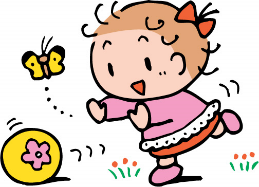 自分の名前が言えますか。　　　　　　　　　　　　　　　　　　　　　はい　　いいえ遊び友達がいますか。　　　　　　　　　　　　　　　　　　　　　　　はい　　いいえままごと、ヒーローごっこなど、ごっこ遊びができますか。　　　　　　はい　　いいえ自由記載欄